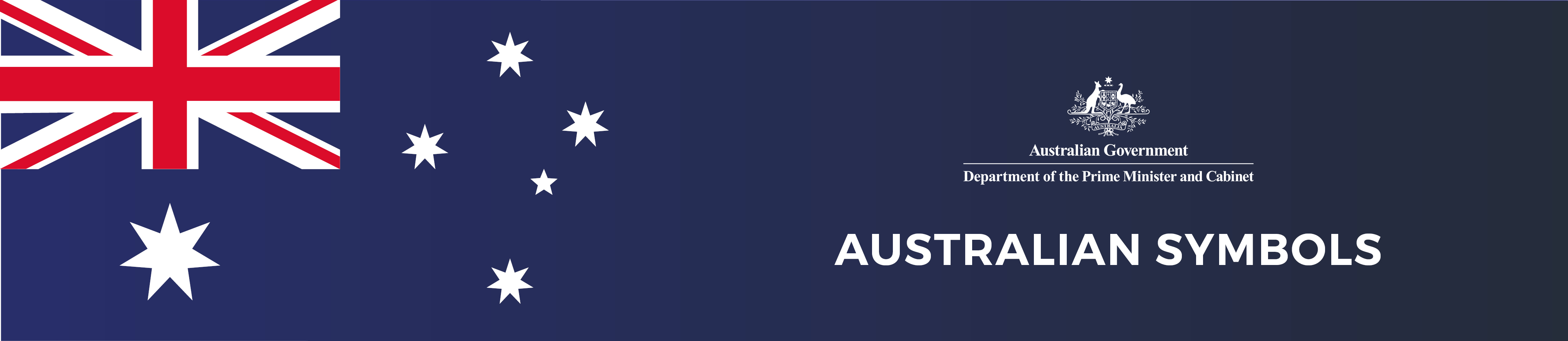 Australian National Flag – Fun Facts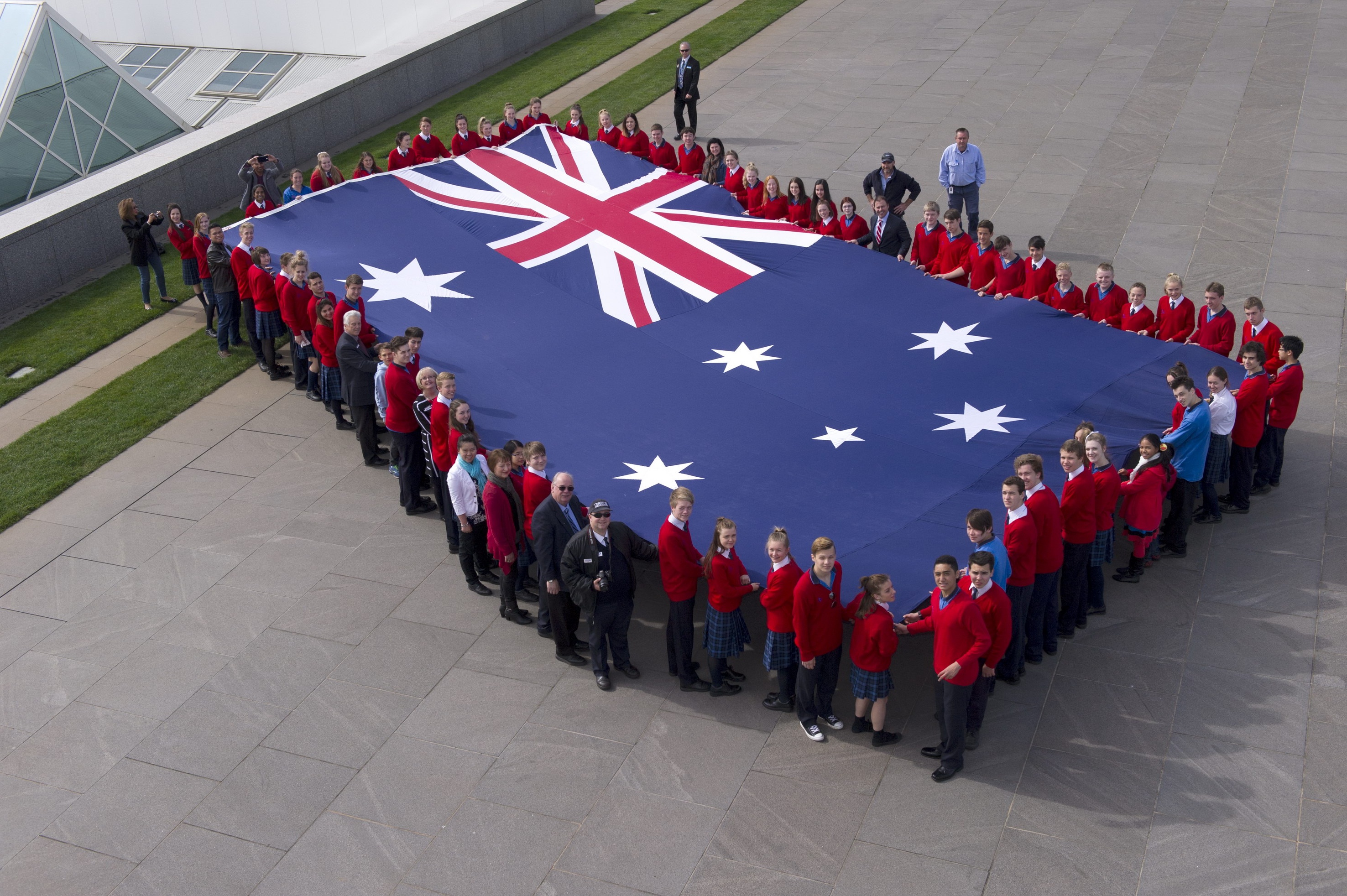 Following federation in 1901, the new Commonwealth Government held an open competition calling for public input into the design of a flag. It was the first time in history that a national flag had been chosen in this way. 
Where was the first place that the Australian National Flag was flown?Parliament House, CanberraThe Sydney Opera HouseThe Exhibition Building, MelbourneThe Lodge (Residence of the Prime Minister)Australian National Flag Day was proclaimed by the then Governor-General in 1996 to ‘commemorate the day in 1901 on which the Australian National Flag was first flown’. On what date do we celebrate each year? Which colour features on the Australian National Flag? RedWhiteBlueAll of the aboveThe crosses of which countries may be seen on the Australian National Flag? EnglandScotlandIrelandAll of the aboveHow many points are there on the Commonwealth Star, the largest star on the Australian National Flag? 5678Which other Australian symbol features the Commonwealth Star? School children holding a large flag that is flown over Parliament House in Canberra. Five people tied for the honour of designing our flag, sharing the £200 prize money. Match the name of the winning flag designer to their correct occupation: Approximately how many entries were submitted in the competition to find the first Australian National Flag? 1523,50030,000130,000The Southern Cross is a constellation that is significant to First Nations peoples because it features in Dreaming Stories. In which hemisphere is the Southern Cross visible?Which of the following statements about the Australian National Flag is true? The Australian National Flag is the only official flag of AustraliaThe design for the Flag was chosen by an international competitionThe Flag can only be flown at certain times of the yearThe flag has not changed since 1901Name one other official flag of Australia.How big is the Australian National Flag flying over Parliament House? AnswersC3 SeptemberDDCThe Commonwealth Coat of Arms(a)-(iii). (b)-(iv). (c)-(ii). (d)-(v). (e)-(i)CThe Southern HemisphereBAustralia recognises other official flags including the Australian Aboriginal Flag, the Torres Strait Islander Flag, the Australian red ensign and the ensigns of the Australian Defence Force. 12.8 by 6.4 metres, or slightly larger than the side of a double decker busName of winning flag designerOccupationIvor EvansFirst Officer with Union Steamship Company of New ZealandAnnie DorringtonTeenage optician’s apprentice from Leichhardt, New South WalesLeslie Hawkins14 year old schoolboy from Melbourne, VictoriaEgbert NuttalWell-known artist from Perth, Western AustraliaWilliam StevensArchitect with the Melbourne & Metropolitan Board of Works